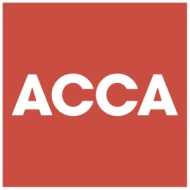 A guide toVAT Mini One Stop Shop (MOSS)A SIMPLE GUIDE TO VAT MOSSThis is a basic guide prepared by the Technical Advisory Service for members and their clients. It is an introduction only and should not be used as a definitive guide, since individual circumstances may vary. Specific advice should be obtained, where necessary.The European Union (EU) place of supply VAT rules changed for specific supplies from 1 January 2015. The changes impact Business to Customer (B2C) supplies of broadcasting, telecommunications and e-services (digital services) often referred to as ‘BTE’ supplies by changing the place of supply to where the customer is located. This is a complete reversal of the current situation which is determined currently by where the supplier is located.BackgroundVAT MOSS was unanimously agreed by the member states in 2008, and has long been anticipated, so why is it being introduced? Currently intra-EU supplies of digital services to non-business customers are subject to VAT in the member state where the supplier belongs. From 1 January 2015 the place of supply changed to being where the customer belongs. The place of supply rule changes could lead to a digital services supplier having to register in each member state they make supplies and suffer the administrative burden that comes with it: that’s a potential of 28 VAT registrations. The VAT MOSS is implemented from 1 January 2015, giving the supplier an option of registering in just one member state and accounting for any VAT due to any member states through a single VAT MOSS return. This should remove the incentive for businesses to locate offshore and level the playing field for all digital service suppliers. The aim is to reduce the administrative burden and associated costs of multiple VAT registrations.There will be additional changes to the place of supply rules to align with other member states and to close minor loopholes used by certain anti-avoidance schemes.This is the reason for VAT Mini One Stop Shop (MOSS); it saves having to register for VAT in every EU member state, where you supply broadcasting, telecommunications and e-services. Further guidance is available from the GOV.UK website at:https://www.gov.uk/government/publications/vat-supplying-digital-services-to-private-consumers/vat-businesses-supplying-digital-services-to-private-consumersIn addition, there is a helpful flow chart, designed to assist in arriving at the decision whether your supplies are digital supplies and if so what needs to be done thereafter, available at:https://www.gov.uk/government/uploads/system/uploads/attachment_data/file/390300/VAT_MOSS_Flow_chart.pdfDefining digital servicesThis is an evolving sector and the list below is not exhaustive:broadcasting includes the supply of television or radio programs to a schedule by the person that has editorial control of those programmestelecommunications includes the services of sending or receiving signals by wire, radio, optical or other systems and includes fixed and mobile telephony, fax and connection to the internete-services includes video on demand, downloaded applications, music downloads, gaming, e-books, anti-virus software and on-line auctions.At this stage it is worth noting who is not affected by the changes:if you supply broadcasting, telecommunications and e-services, digital services to businesses only (including those who are self-employed) then these changes do not affect youif you are a business supplying digital services to consumers, these changes will affect you, so you need to start planning for them nowif you supply digital services to a mix of businesses and consumers, then these changes affect you as far as the supplies to consumers are concernedif your customer does not provide you with a VAT Registration Number (VRN), and you have no other information that suggests that your customer is in business and VAT registered, you can treat this as a B2C supply if you supply consumers through an online store or gateway, and the online store or gateway is acting in its own name, then they will normally be considered to be supplying the consumer. This means that the online store or gateway will be responsible for declaring and paying any VAT due. You will be treated as supplying the store and so will be making a business to business (B2B) supply, rather than a B2C supply. If this is the case, these rule changes do not directly affect you.Who is making the supply?It is normally easy to determine who is making the supply, however in certain circumstances it is not so clear especially when supplied via an internet portal, gateway or marketplace. Care must be taken to determine whether the digital service is made to the customer or the platform. For example if the platform sets the general terms and conditions, authorises payment, delivery and does not clearly state the name of the supplier on the receipt or invoice then the platform is making the B2C supply even if the platform is only the agent.Customer statusWhen determining the customer’s status it is normal practice to obtain the VAT registration number, though there are alternative forms of evidence confirming business status. Certain EU countries will only accept a VAT registration number as proof of business status and it is up to the supplier to accept alternative evidence as a customer cannot convert a supply to a B2B supply unless they have provided the relevant VAT registration number.The place of supply of digital servicesIt is important to identify the customer’s establishment, which may be a permanent address or their usual place of residence. Article 12 and 13 of the VAT Implementing Regulations defines permanent address and usual residence. In some circumstances it is relatively easy to determine the place of supply of digital services, for example:through a telephone box/kiosk would be where the telephone box/kiosk is locatedon board transport travelling through various EU member states would the place of departure for the customerthrough a customer’s telephone landline would be where the landline is locatedthrough a mobile phone would be where the country code of the SIM cardthrough a digital decoder would be the customer’s postal address or where the decoder is sent or installed.If a particular situation does not fit into one of the examples in reaching their decision of where the place of supply is, they are required to obtain and retain two pieces of non-contradictory evidence, for example:the billing address of the customerthe internet protocol address of the device used by the customerlocation of the bank accountthe country code of SIM card used by the customerthe location of the customer’s fixed landline through which the service is suppliedother commercially relevant information.In order to determine the place of supply HM Revenue & Customs (HMRC) has recommended a three stage process:determine whether a supply is a digital service determine the place of supplyonce point 1 and 2 are established determine whether an exemption exists as defined by the member state.Transitional rulesThe rules applied from 1 January 2015 however, there are transitional rules particularly in relation to annual subscriptions.InvoicingInvoices need to be raised in accordance with each member state where the customer is located, however most member states like the UK do not require VAT invoices to be issued for cross-border B2C supplies.Exchange rateThe Member State of Identification (MSI) is the state in which you have registered for VAT MOSS. If you invoice a customer in a currency other than your MSI the conversion rate used will be the one published by the European Central Bank (ECB) on the last working day of the calendar quarter.Registering for the VAT MOSS SchemesThere are two types of VAT MOSS schemes, Union and Non-Union. Already registered in the EU, you can use the Union VAT MOSS online service.For businesses that have no EU establishment and make supplies to the EU of digital supplies there was only the VAT on E-Services (VoES) registration available. Registration is open to B2C digital suppliers in any member state where you have a business establishment.Similar to group VAT accounting, VAT MOSS will be available to groups, with the representative member registering and only one member of the group being allowed to register for VAT MOSS. On applying for VAT MOSS, any application must state that they are a member of the group. Other members of the group as with normal VAT groups will be able to use the VAT MOSS.Due to the complications and different treatments of VAT groups across the member states, it has been agreed that when a VAT group registers for VAT MOSS any ties with VAT group members in other member states will be broken, only for VAT MOSS purposes. Also is a member of a VAT group has or will have a fixed establishment in another member state, those ties will be broken, only for VAT MOSS purposes. In this instance any supplies from that fixed establishment cannot be declared on the VAT MOSS return.For further details on how to register for VAT MOSS please view guidance from GOV.UKhttps://www.gov.uk/register-and-use-the-vat-mini-one-stop-shopTo support micro businesses until 30 June 2015 HMRC are offering help to micro businesses that are registering for VAT MOSS until 2015.  Micro businesses are those trading below the VAT registration threshold, currently £81,000.  HMRC are allowing micro businesses to base their customer location VAT taxation and accounting decisions on information provided to them by their payment service provider.  This means the business need not require further information to be supplied by the customer for this transitional period and will give micro business time to adapt their websites to meet the new data collection requirements.De-registrationA business can voluntarily deregister at any point, however you will not be allowed to the join the scheme again in any member state for two calendar quarters. In addition once a business chooses a MSI then the minimum period it needs to be used for is two years unless the business structure changes in such a way that an immediate change is required.To remain in the scheme a business needs to comply with the legal requirements of its use, such submitting declarations and making payments on time. For example, not making full payment within 10 days for three consecutive quarters would be a breach of the rules.VAT MOSS returnsVAT MOSS returns and payment need to be submitted within 20 days of each quarter, the reporting periods are:1 January to 31 March1 April to 30 June1 July to 30 September1 October to 31 December.There will be no flexing of the due date even if it falls on a bank holiday. If there is a period which resulted in no sales then nil returns will be accepted.On the VAT MOSS return you will need to include the digital supplies at standard and reduced rates and Commission will be publishing a full list of VAT rates in the EU’s website.http://ec.europa.eu/taxation_customs/taxation/vat/how_vat_works/telecom/index_en.htmThere are no additional requirements to complete EC Sales Lists in connection with to B2C digital service supplies. As there is no de-minimis therefore even low value sales will need to be declared.Correcting returns and recordsUnlike UK VAT returns corrections to the VAT MOSS returns will be made to the original return. The time limits for making amending returns will depend on each member state and as the VAT MOSS rules are not meant to override the national rules. Each return can be amended up to three years in accordance with Regulation 967/2012, Article 61 paragraph 2.VAT MOSS records are expected to be kept for a period of 10 years and any request to see or audit records will be coordinated through your chosen MSI. Record keeping penalties will be deal in same way as other penalties by your chosen MSI.If your payment is not received within 10 days after the due date then a reminder will be sent.PenaltiesThere will be special coordination between member states, in addition there will be greater coordination with non-EU jurisdiction though bi-lateral Treaty arrangements.ACCA LEGAL NOTICEThis is a basic guide prepared by the ACCA UK's Technical Advisory Service for members and their clients. It should not be used as a definitive guide, since individual circumstances may vary. Specific advice should be obtained, where necessary.